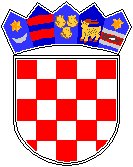 REPUBLIKA HRVATSKA GRAD ZAGREBOsnovna škola Petra ZrinskogZagreb, Krajiška 9KLASA: 003-06/18-01/04URBROJ: 251-132-18-2Zagreb, 29. kolovoza 2018. godineOdluke Školskog odbora ( od javnog interesa) donesene na 10. sjedniciu školskoj godini 2017./18. održanoj 29.8.2018.Verifikacija mandata novog člana Školskog odbora:Predsjednica Školskog odbora izvjestila je članove Šk. odbora o razrješenju Aleksandre Selak Živković i imenovanju Domagoja Sojčića kao novog člana Školskog odbora iz reda osnivača.Predsjednica Školskog odbora izvršava verifikaciju mandata sukladno čl. 42. Statuta: „Verifikaciju mandata imenovanih članova Školskog odbora obavlja predsjedavatelj sjednice provjerom identiteta pojedinog člana s podacima iz akta o imenovanju,  novoimenovanog člana Školskog odbora (od strane osnivača), Domagoja Sojčića,temeljem Zaključka o razrješenju (Aleksandra Selak Živković) i imenovanju člana Školskog odbora Osnovne škole Petra Zrinskog od 16.5.2018., KLASA: 602-02/18-01/523, URBROJ: 251-03-02-18-2, objavljen u Službenom glasniku Grada Zagreba dana 28.5.2018., broj 13./2018., koji je stupio na snagu osmoga dana nakon objave u Službenom glasniku.Uvidom u osobnu iskaznicu utvrđen je identitet Domagoja Sojčića.ODLUKA:Članovi Školskog odbora jednoglasno su donijeli odluku o usvajanju Izvješća o realizaciji školskog kurikuluma za školsku godinu 2017./18.ODLUKA:Članovi Školskog odbora jednoglasno su donijeli odluku o usvajanju Izvješća o realizaciji godišnjeg plana i programa rada  za školsku godinu 2017./18.ODLUKA:Članovi Školskog odbora jednoglasno su donijeli odluku o usvajanju Izvješća o stanju sigurnosti, provođenju preventivnih programa te mjerama  poduzetim u cilju zaštite prava učenikaODLUKA:Članovi Školskog odbora jednoglasno su donijeli odluku o donošenju Pravilnik o obradi i zaštiti osobnih podataka u OŠ Petra Zrinskog.ODLUKA:Članovi Školskog odbora jednoglasno su donijeli odluku o nabavi interaktivne ploče za potrebe održavanja nastave u Školi pri Kliničkom bolničkom centru Sestara milosrdnica u maksimalnom iznosu od 29.925,00 kn, temeljem odobrenja sredstava  od strane Gradskog ureda za obrazovanje, KLASA:402-09/18-02/847, URBROJ:251-10-22-18-2, 7.8.2018.ODLUKA:Članovi Školskog odbora jednoglasno su donijeli odluku o nabavi hladnjaka i radnih stolova za školsku kuhinju u maksimalnom iznosu od 38.152,50 kn, temeljem odobrenja sredstava  od strane Gradskog ureda za obrazovanje, KLASA:402-09/18-002/794, URBROJ:251-10-02-2/001-18-2, 17.7.2018.ODLUKA:Članovi Školskog odbora jednoglasno su donijeli odluku o izvršenju radova bojanja stubišta, učionice te dijela hodnika u maksimalnom iznosu od 54.100,00 kn, temeljem odobrenja sredstava  od strane Gradskog ureda za obrazovanje, KLASA:402-09/18-02/698, URBROJ:251-10-03-18-2, 24.7.2018.ODLUKA:Članovi Školskog odbora jednoglasno su donijeli odluku, temeljem članka 107. stavka 11. podstavka 3.  i  čl. 114. st.1. Zakona o odgoju i obrazovanju u osnovnoj i srednjoj školi  ( „NN“ br. 87/2008., 86/2009., 92./2010.,105./2010., 90./2011., 16./2012., 86./2012., 126./2012., 94./2013.,152./2014. 7./2017. i 68./2018.), o davanju prethodne suglasnosti za zasnivanje radnog odnosa s Teom Puljko za radno mjesto učitelja informatike na neodređeno, nepuno radno vrijeme od 16 sati tjedno odnosno 3,2 sata dnevno.						                   Predsjednica Školskog odbora					                                     Zlatica Čolja-Hršak